State of Improving Transition Outcomes 2003-2004Team Members:Stephen Wooderson, Administrator Vocational Rehabilitation Services Barb McClannahan, Community Partnership Consultant Vocational Rehabilitation Services Cyndi Chen, Data Analyst Vocational Rehabilitation Services Connie Ehlers, Program Planner Vocational Rehabilitation Services , Design Vocational Rehabilitation Services Robert Stensrud, Evaluation ConsultantDrake University, National Rehabilitation Institute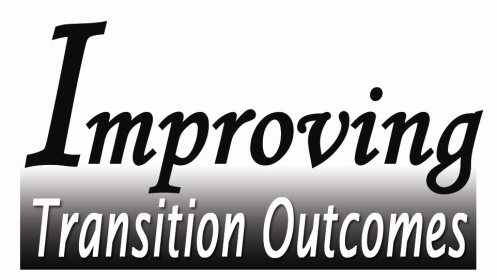 March 2005Improving Transition Outcomes Vocational Rehabilitation ServicesFunded under a grant/contract supported by the Office of Disability Employment Policy of theU. S. Department of Labor, grant/contract #E-9-4-3-0093.The opinions contained in this publication are those of the grantee/contractorand do not necessarily reflect those of the  Department of Labor.Table of ContentsExecutive Summary	4Introduction	7Methodology	9Results	10Summary and Recommendations	12Appendix A:  Resource Mapping Evaluation	14Appendix B:  Results from the Resource Mapping Evaluations	15Appendix C:  Summary Statistics	32Executive Summary	Iowa Vocational Rehabilitation Services, a Division of the State of Iowa Department of Education, in partnership with seven other state agencies, applied for and was awarded funding for “Improving Transition Outcomes for Youth with Disabilities Through the Use of Intermediaries.”  This Innovative State Alignment Grant is funded by the Department of Labor, Office of Disability Employment Policy.  For clarity and brevity, the  team chose to use “Improving Transition Outcomes” as the project name, thus providing the acronym ITO.  Grant funding began  with the possibility of renewal for five years.  	A Governance Group of seven state agencies established in 1999 to expand employment opportunities for persons with disabilities provided the solid foundation of partnership and commitment to cross-agency collaboration necessary to address and improve transition for youth with disabilities ages 14-24.  These seven partner agencies are: Department for the Blind; Department of Education; Department of Human Rights, Division of Persons with Disabilities; Department of Human Services; Iowa Vocational Rehabilitation Services; Governor’s Developmental Disabilities Council and Iowa Workforce Development.	The project goal is to “Create a community-wide system of: inclusion, support and engagement for youth with disabilities as they transition into their adult roles in the community.”  The four objectives are 1) Conduct Resource Mapping, 2) Develop, implement and evaluate a cross-agency, multi-year State Plan for Transition, 3) Conduct local demonstration projects and 4) Demonstrate concrete evidence of sustainability.	To achieve the four objectives, the State of  chose to continue the previously successful approach of supporting local communities in implementing promising strategies.  The ITO state team immediately began work on developing a method of providing technical assistance on Resource Mapping.  Various mapping methods were explored.  The team consistently preferred The Asset-Based Community Development Institute (ABCD) approach for .  This asset-based approach of building upon the existing local community foundation, identifying and linking community resources in the effort to minimize duplicative efforts, address gaps and needed services, was patterned on the work of the Institute for Policy Research of Northwestern University, specifically the work of John Kretzmann and John McKnight.	Research yielded several Iowans trained in the ABCD Resource Mapping approach.  Among them an experienced Resource Mapping trainer, , Executive Director of Beyond Welfare in Ames, Iowa.  ITO contracted with Ms. Smidt to facilitate five workshops on Resource Mapping in various locations across the state.  From December 2003 to February 2004, ITO sponsored Resource Mapping workshops in southwest, southeast, western, eastern and central .  Attendance ranged from 19 to 45 at each workshop with a mix of education, human services, state agency, non-profit and a few youth representatives in attendance.  	Participants were asked to evaluate the workshop by listing “the three most useful things you learned” and “how I will apply these to my work.”  Responses to “the 3 most useful things I learned” included: “the idea of empower not just serve,” “suggestions to improve collaboration; the importance of relationship” and“concrete steps for proceeding with local team development.”  In response to “how I will apply these to my work,” many commented that they would: “share with co-workers,” “utilize resources within the community” and“look to students for gifts and ideas.”	Participants were also asked to “describe anything that could have been more useful and why.”  Responses consistently indicated frustration with the fluid nature of Resource Mapping and the lack of a definitive format for conducting and documenting Resource Mapping.  The continual cycle of change that necessitates a “never-ending” approach to Resource Mapping, appeared to overwhelm some and energize others.  	The State of Iowa Improving Transition Outcomes goal is to create the opportunity for community connections that provide healthy sharing, learning, recreation, goal-setting and problem-solving, not only for youth with disabilities but for all youth.  Effective Resource Mapping, continually updated and formatted to fit the needs of the community, is one important benchmark toward accomplishing that goal.State of Improving Transition OutcomesResource Mapping Workshops 2003-2004Introduction	A Governance Group of seven state agencies presides over the State of Iowa Improving Transition Outcomes (ITO) grant project funded by the Department of Labor, Office of Disability Employment Policy. Iowa Vocational Rehabilitation Services, a Division of the Department of Education, administers the ITO project.  	ITO sponsored five  across the State of  from December 2003 to February 2004.  Attendance ranged from 19 to 45 at each workshop with a mix of education, human services, state agency, non-profit and a few youth representatives in attendance.  Resource Mapping Workshops were held in::  	 in Creston with 19 participantsSoutheast Iowa:	 in  with 24 participantsWestern Iowa:	 in  with 45 participantsEastern Iowa:	 in  with 34 participantsCentral Iowa:		 in  with 27 participants, Executive Director of Beyond Welfare in  facilitated all five of the workshops.  A mix of education, human services, state agency, non-profit and a few youth representatives attended.  All workshops were scheduled from  with a lunch break.  	Participants were asked to evaluate the workshop by listing “the three most useful things you learned” and “how I will apply these to my work.”  Participants were also asked to “describe anything that could have been more useful and why” and provided space for comments specifically for Ms. Smidt.  The evaluation return rate ranged from 49% to 84%.Methodology	The Resource Mapping Workshop evaluations were designed to gather 1) the perceived usefulness of the workshop information, 2) applicability, 3) recommendations for increasing usefulness and the reasoning behind those recommendations and 4) comments specifically for Ms. Smidt.	The evaluation was formatted with an approximately half-page three row, two column table labeled “I found useful…” on the left and “I will apply to my work by…” on the right.  Below the table participants were asked to “Please describe anything that could have been more useful to you, and why” and for “Other comments for the trainer.”  In order to provide ample room for responses, these last two requests noted “use back if necessary”.  The date and site of the workshop were pre-printed at the bottom of the evaluation.	At the beginning, during and at the conclusion of the workshop, participants were encouraged to complete the evaluation.  Two large boxes were provided for participants anonymously to submit their evaluation.  Results:  	19 participants, 16 evaluations returned, 84% return rateSoutheast Iowa:	24 participants, 16 evaluations returned, 67% return rate :	45 participants, 22 evaluations returned, 49% return rate:	34 participants, 18 evaluations returned, 53% return rate:		27 participants, 20 evaluations returned, 74% return rate	Of 149 participants, 92 submitted evaluations for an average return rate of 62%.	In response to “I found useful…” comments included “the idea of empower not just serve,” “suggestions to improve collaboration; the importance of relationship,” and “concrete steps for proceeding with local team development.”  Dividing the comments into categories, the most frequent comments were in regard to the tools used/made available during the workshop (23%), Resource Mapping information (13%) and presentation style (10%), community resources (9%) and team building (8%).  	In response to “How I will apply these to my work…” comments included “share with co-workers,” “utilize resources within the community” and “look to students for gifts and ideas.”  Dividing the comments into categories, the most frequent comments were in regard to community connections (24%), implementation (14%), using the tools/resources (13%), applying what was learned to daily/project work (10%), sharing with co-workers (8%), networking (6%) and Resource Mapping (6%).  	Responses to “anything that could have been more useful to you and why” included “more mapping samples,” “better understanding the scope and potential impact (of the workshop) ahead of time; there are folks I now wish I would have invited to participate,” “more detail,” and “nuts and bolts on examples of community maps.”  Comments for Ms. Smidt noted her positive energy, excellent presentation style and flexibility in adapting to format changes as needed.	Evaluation responses guided format changes for subsequent workshops.   Responses from the first workshop were incorporated into the second workshop, responses from the second workshop were incorporated into the third workshop, and so on.  Workshop format changes included: developing handouts to guide note taking during Ms. Smidt’s presentation, room arrangement and allowing participants to choose an afternoon format of small group, community work or continue the morning presentation format.Summary and Recommendations	State of Iowa Improving Transition Outcomes (ITO) sponsored five  across the State of  from December 2003 to February 2004.  Attendance ranged from 19 to 45 at each workshop with a mix of education, human services, state agency, non-profit and a few youth representatives in attendance.  		Workshop format and presentation style varied from workshop to workshop in response to evaluation comments.  Responses from the first workshop were incorporated into the second; responses from the second workshop were incorporated into the third, and so on.  Thus, the workshop format improved from workshop to workshop in response to attendee feedback.  	Frustration with the fluid nature of Resource Mapping was consistently expressed in evaluation responses.  The never-ending-job of Resource Mapping due to the continual cycle of change appeared to overwhelm some and yet energize others.  	If we were to sponsor  again, we would: Reduce the time spent introducing the concept and philosophy of Resource Mapping and get down to the basic work of Resource Mapping as quickly as possible, Conduct more research, ask more questions about existing community directories, individual transition planning, web sites, etc. because participants often had relevant experience and/or resources but the terminology was different and Communicate with stronger emphasis that community members, parents and youth are not only invited but that it is appropriate for them to attend.	 Our conclusion is that youth with disabilities, as with all youth, need the expertise available through professionals, educators, service providers and others paid to provide specific services.  At the same time, all youth, including youth with disabilities, need solid community connections.  	The State of Iowa Improving Transition Outcomes (ITO) project emphasizes the value of Resource Mapping in identifying and utilizing community resources.  Among other advantages, community connections and activities are not dependent on requirements such as eligibility, age, disability and other parameters.  Resource Mapping can provide the opportunity for youth to connect with and join community activities.  Appendix A:  Resource Mapping EvaluationPlease list the three most useful things you learned in this training and how you will apply to your work:Please describe anything that could have been more useful to you, and why:(use back if necessary)Other comments for the trainer:(use back if necessary)Appendix B:  Results from the Resource Mapping EvaluationsDecember 12, 2003 Creston Site Resource Mapping EvaluationsNumber of participants = 19; Number of evaluations returned = 16; 84% return ratePlease describe anything that could have been more useful to you, and why:Blank sheets of paperMore samples of mappingHandouts that relate to posters?Know background of group better; avoid phrase “I (you) get paid to care”Other comments for the trainer:Good job!!  I like how you present off the cuff and don’t read from your notes – also how you engaged us in the process.This was rather ok, I was not sure why I was coming up here but I have enjoyed myself.	Made it fun; better than school; humorExcellent trainer in non-threatening situation.  Had good sense of humor.Keep up your good work.  You are helping people become productive citizens.Very lively, easy to listen toAppropriate mix of humor and seriousnessEnjoyed the stories and resource list.  I am now especially interested in reading the book by Judith Snow.Kept my attentionDecember 18, 2003  Site Resource Mapping EvaluationsNumber of participants = 24; Number of evaluations returned = 16; 67% return ratePlease describe anything that could have been more useful to you, and why:Better understanding the scope and potential impact ahead of time.  There are folks I now wish I would have invited to participate today.I still need a “MAP”More clear example of how it worked in a community – what were the outcomes.None, handouts were very thorough.Other comments for the trainer:Great high energy – kept me interested all day!  Thank you.Enthusiastic presentation.  Great start in learning the process.Thank you for sharing your knowledge and expertise in an enthusiastic manner.Lois, Thanks for all the valuable information.  I feel I have a better understanding of Resource Mapping.  I can’t wait to share all this fantastic information.Good trainer, held my interest.Great job!January 7, 2004  Site Resource Mapping EvaluationsNumber of participants = 45; Number of evaluations returned = 22; 49% return ratePlease describe anything that could have been more useful to you, and why:First part, in the morning, seemed to be pretty much a review… from previous projects/experienceLunch, please consider people who have special dietary needs, ask on registration.How to utilize the leadership members and how to start.Do more group activities to use your information.Examples of how this should look when it is written up in the grant for next year.Lead small groups, urban group is hard to get started after dividing into small groupsNone… with second thoughts, maybe more emphasis on flexibility, i.e. change is a constant… the cheese is always moving.  In other words, the leaders and champions need to adopt to the generation they are dealing with	A more clear vision at the beginning of the (?proposal?) and product expected.  Also the responsibility of TAP grantees to produce a resource map.	Not enough concrete emphasis on steps in resource mapping, where to start (vision, goals, etc), how to develop leadership, maybe a specific example of what it could look like for TAP	Shorten training to ½ day	may have		Team/planning community time – all team must stay to participate    needed toPolitical impact	convene earlyHow to utilize the leadership groups to work togetherLois seemed to be very energetic.  She didn’t seem to run out of gas at all		What does the “group” do to improve transition outcomes.  I was left with “now what?”1st room was inaccessible.  Wheelchair wouldn’t fit under table. Not room between wall & table for passage – even those walking.  ThanksOther comments for the trainer:More time to work in groups to begin the planning and mapping process.  This was a lot of listening which could have been supplemented and complimented by allowing us to start working on our plans, identity of players, community people, etc.  By day’s end our group had already planned on a meeting date  didn’t need the last ½ hour.  Had it occurred earlier (this breakout) we’d have benefited.Lois did a nice job!I found it difficult to keep handouts straight (sometimes) – seemed like I’d be going through the packet trying to find things while also trying to listen and follow the instructorYou were flexible – WOW!You were a good presenter – very easy to listen to… also very willing to let others share.  Thanks…Appreciated your pleasantness  Good jobYa did great!Provide an example of a finished product.  Some person are expected to produce a map often are pesmisstic attendees – explain to expectationsWhen we establish a resource map will other state agencies make use of themLois has a solid background as a community organizer that was very helpful to hear aboutToo slow in the AMUpbeat, positive, fun.Good energyPresenter was excellent!  Group involvement / engagementGreat job.  Adopted well to changes.January 15, 2004  Site Resource Mapping EvaluationsNumber of participants = 34; Number of evaluations returned = 18; 53% return ratePlease describe anything that could have been more useful to you, and why:Possible additional “guidelines for today” – respect every person’s comfort zone – some people feel uncomfortable speaking out or doing group activities until later in the processRoom set-up (square-circle)More detail on moving from  of Support	More detail about “what now?”I felt that this was presented with all the knowledge that I will needTo use case study approach to illustrate the way to do resource mappingMore hands on – probably would need to be done on a follow-up day or 2-day training, seems like more questions would be triggered during thisOther comments for the trainer:Great, warm, friendly styleLoved the enthusiasm – definitely a great presenter.  Thank you.Use more media (overhead, video, (can’t read word))Excellent job – Thank you!Great job and very personable.  Has a lot of credibility for this crowd.To address the outcomes of resource mapping – experiences of communities that have successful outcomes.  Lois does a good job.  She is a role model for people who are on welfare and want to work.I wondered if any “community” persons were invited?  If I had known the content better I would have brought one alongVery cold!  Kept things moving and very positiveGreat trainerLike the way you present!!         February 3, 2004  Site Resource Mapping EvaluationsNumber of participant = 27; Number of evaluations returned = 20; 74% return ratePlease describe anything that could have been more useful to you, and why:How this training fits into a continuum – where it comes from, where do we go from here – the big pictureMore descriptive title- Person-Centered Resource Mapping: A Tool for Building Circles of Support.  The title was misleading with regard to the content.  We neither learned how to map nor how to improve outcomes.Not sure if you are expecting all of us to make our own organization like you have?  Was more looking at how to help my current organization.  Just confused on the goal of the class.More specifics on ABCD.  Take more time on Resource Mapping, not just after lunch.  The time spent on this seemed rushed.Trainer was very good!We were required to attend as part of TAP grant application, but did not receive any concrete information as it relates to developing a Resource Map as it applies to this process.  We were told to come as a community group with a youth(s) present.  I saw no application of this process.  Much to basic in terms of communication building and no nuts & bolts on examples of community maps and how it is applied.  I was expecting service flow models in this workshop.The training reiterated information that has been building in  for several years & it’s beginning to really click.  With that said, “buy-in” from agency “heads” can be more challenging than the community.  A formalized training would be great for the “bosses.”The term “community organizing” seems much different than resource mapping.  More welfare oriented than I expected.  I already work with two groups that do much of this.  I may use these techniques in existing groups.Small group time to brainstorm our local needs.More discussion related to how to present this information to potential funders.  Most RFPs are based on need & lack of resources	It seems like this was an introduction with much more needed substance.  I didn’t need to be convinced that it’s important to include community, but was hoping to learn how to make this work – but maybe in 3 days we could cover it.  	Next Steps.  Did a good job of how to get people involved.  Then what?  How to:  Gathering information, analysis, identifying gaps, filling gaps.Community mapping for transition & what it is.Other comments for the trainer:Very interesting, kept my interest    Very, very good trainer.  Good presentation skills, good visuals, good opportunities for participation. Could use better outlook goals – specific!!   Great training LoisExcellent presentation style – Thank you!  Wonderful to have you in ! Side bar conversations by some group members was distracting.  We should have added it to the guidelines for today.I appreciated the enthusiasm and concrete examples presented in this workshop.Good presenter.  Effective in increasing participation.Excellent.  Timing great.  Interesting activities.Colors are good!  The activities helped to break up the information.Lois is an energetic facilitator and really is a breath of fresh air.  Great examples of the power of ABCD.Appendix C:  Summary StatisticsI found useful ……I will apply to my work by ……3 Most Useful Things I Learned …How I will apply these to my work…Understanding of what Resource Mapping wasShare with co-workersStep by Step on how to get champions togetherStart getting connectedIce breakersShare with co-workersSmall statements (quotes)Working with counselors and consumersReason for Resource Mapping instead of using county or city service organization brochureTransition youth with disabilities need a better connection to the community and this understanding will help one be more enthusiasticConcept of empowering or way of looking at helping othersUse when working with consumers to help them find their dreamEmpoweringHats can go both waysUse the community to help yourselfOverview of Resource Mapping – documentation of what we have done in the past, parts that we need to do, etcConsulting with my partner and involving more people to improve life for students and graduates of the TAP programCharts to help track eventsUse this in mapping sessionsGood resources and infoUse for projectThe concise explanation of mappingMore work with students and their positive relationshipsThe resourcesAdding more resources to our available resourcesThe trainingHelping communities do resource mappingTraining was usefulCooperating if possible with team3 Most Useful Things I Learned …How I will apply these to my work…Listening on purposeUse in my classroomForget about the other groupsAs transition coordinator I always need improvement with communicationMore useful tools of communicationAsset Mapping conceptMultiple areas – not just education arenaEncourages teamworkMulti-agencyContactsUsing them!ResourcesApply them!ToolsABCD… good stuff to applyThoughts on empowerment; the idea of “empower” not just “serving”As I work with students to think not just on “working with them” and helping them, but empowering themIdea of connectedness and associations in the community.  Got me thinking about the time I need to make for more associations in my life.Working with students to involve themselves in associations/groups.Knowledge that our TAP has support people who can assist usContacting our VR support people with concerns and questions that ariseDiagrams – I’m a visual learnerI’ll be referringInformal learningPeople we invite to our TAP meetingsAll of itIt was presented in such a way that I think we can turn it all into action and good outcomeListening exerciseStudent ice breakerEveryone has a giftTap resourcesContactsWe will find out in the future3 Most Useful Things I Learned …How I will apply these to my work…Foundation principlesWorking with 3 Transition Advisory Boards and 2 TAPs on Community Resource Mapping!Emphasis on associations – very intriguingWorking with 3 Transition Advisory Boards and 2 TAPs on Community Resource Mapping!Reminder to make youth and families fully a part of the processWorking with 3 Transition Advisory Boards and 2 TAPs on Community Resource Mapping!The other agencies in my communityContacting them to be a partA process for implementing the map training processIdea of Resource MappingUtilizing resources givenHandoutsUtilizing resources givenDiscussionsHelp with community groupsSuggestions to improve collaboration; importance of “relationship”I have already tried to work with others with my whole soul.  I believe in the importance of building relationship.Reminders of avoiding “enabling”I have improved on this within the last year in my own professional life.  I will continue to “preach” this message to others.Survey tools.  Discussion of funding philosophies at federal level.Be more creative in connecting kids with vocational options.The visuals written and placed on the wallsReviewing my notesHandoutsReview and use when interviewing, etc.The appreciation exerciseUsing it once a dayGet others involved beyond their job titleGet to know others besides their positionGet more youth involvedTalk to classes, explain benefits, use as volunteer work to put on resume/work experience3 Most Useful Things I Learned …How I will apply these to my work…Attending mapping meetingGetting our ECI engagedLearning about Resource MappingParticipating in mapping local areaThe surveys to use on our interviewsDistributing handouts to our leadership teamAsset Based Community Development history and overviewExercise techniquesThe diagrams and written materialsInitial structurePeer interactionPotential help with issues that may evolveThe packet with all the information regarding mappingSharing all the information that I received here todayLois gave us so much information and ideas Setting guidelinesPreface the meeting with some basic guidelinesDetermining gifts that team members haveAsk team members if they have a gift that will be beneficial to the individualEngaging othersGetting team members excited and willing to assist the personSharing of infoHave already started (can’t read word) and will utilize 1:1 in gathering infoOverview of Resource MappingHaving contacts if there are questionsNetworking / connecting / resourcesUsing them marketing3 Most Useful Things I Learned …How I will apply these to my work…Ideas on who to involve in planning committeePlanning committee will meet 1/23 or 1/29Phone scripts, matching people to new contactsWill adapt scripts and use – personal or phone contactsCharts and diagramsUseful to track process and planning next stepsLists of ideas of who to include on your groups.Getting a group together to support TAP & spread the word of TAPThe handoutsUtilizing the material with our programDevelopment of Resource MappingDeveloping more community resources that are not institutionsWhen we talked/discussed about dealing with different community groupsBy talking one-one with potential controversial groups/peopleWhen we talked about including the youth in our groupsCommunity Mapping explanationTransition planning with my clientsHow to work with, not forAssisting my clients, standing by their sides? (3 times)The 3 Foundation PrinciplesLetting the “young people” I work with “walk alone” – Letting them know I believe in them and will be standing close by2 Necessary ToolsRemembering that community and institutional relationships/networks are both necessary to provide long-term successes for clients and employers and communities and agencies, etc. etc.Relationship SpheresI was glad to see you use these spheres.  I I have long used the ecomaps or genograms to help clients identify their strengths.People need info!3 Most Useful Things I Learned …How I will apply these to my work…Blame is not usefulPeople don’t want to be treated like they don’t have anything to give (want to give back)ResourcingFinding/exploring my communityCommunity capacitiesDifferent mind setFinding associationsOpen my world up… a bit Materials in packetSet up guidelines for your meetingsA list of possible resourcesTemplates for engaging partnersI liked the empowering not rescuing exerciseI will share with staff, especially those who work with Promise JobsLocal planning exerciseOrganizing a follow-up meeting when we get back to HandoutsStarting with small groupHandoutsReference in TAP contract developmentWhat kinds of Resource to useFigure out what resource – check different ResourcesGive suggestion to my co I work with – suggestion of what resources (are) out thereHandoutsGet copies for all team membersTeam Members1) Network with resource people 2) Plan meeting to bring (?ind.?) resourcesNew Resource people in and out of region1) Expand resource/folks 2) Connect with/ISD TAP program3 Most Useful Things I Learned …How I will apply these to my work…Resource levels that Lois put on the mapThe committee we are going to be on – I’m doing outreach for my agency and this reinforces what we came up with – gives me a better planResource Mapping outline Lois postedIt makes sense – they say a community isn’t a community if it excludes one of its membersEverything from today fits with my work at CIL because we try to refer persons with disabilities for employmentDifferent organizations and businesses to work withWorking with organizations for social and interaction for participantsCommon SenseInfo & StructureCreative program plansGeneral conceptSteps in staffingInclusionCommunication with allTeam building techniquesShare and explore interest in communityHow to engage people to the groupInteraction with other people in the fieldThe purpose of formulating a resource mapping is to get a whole lot of viewsAsking necessary people to be a part of the project that is being consideredHow the rescue concept worksWatching out for points to not be over extended (go around & around)The templates for interviewingMaking the templates work for our agenda & projectTips on resourcingIn building coalition for NDEAM & DMDPurpose: Improving Transition OutcomesAll areas of work – with adults & youth3 Most Useful Things I Learned …How I will apply these to my work…EverythingThe idea that people who are participating – those being served and those on the teams – need to be heard to make this workTaking time to listen to people and to make sure I am heard as wellWritten packets of information to keepReferring to it later when questions ariseFacilitation communication toolsUsing tools to “cross lines”Notes, forms, surveys, visualsIncrease multiple formats of exercises to meet different learning stylesSamplesWill customize informationThe handoutsUsing it in the futureIdeas on how to better help our youthTrying your idea in the near futureAdditional contacts to help invite youthContact themHow to start resource mappingContacting different institutions and community membersHow to approach different peopleNetworkingThat more help comes from family and friendsStart support groupFresh look at using community resources vs. always relying on the institutional resourcesShare concepts within my service agency and projects I’m involved with thru our Transition Task ForceOrganization of session was great!Giving students / participants a mentor /support person3 Most Useful Things I Learned …How I will apply these to my work…Handouts, examplesResource Mapping not only to youth with disabilities but to all youth who “age out” of foster care.  These youth often don’t have core of family for support.Practical examplesStarted from “square one” and explained concepts thoroughlyExcellent facilitation techniques.  Very engaging.Engaging communityWorking with youth to help engage communityTools in identifying a good team  - the processApplying the same tools, process to assist an individual in accessing, understanding, or building their own social support network using formal help instead of just “paid help”Have been involved with other projects so a lot was a repeat todayI’m very involved in our community alreadyFlip charts and easy to follow termsThe relationship circleGroup commonalities (can’t read 2 words) of resourcesThe pre-printed exercises for training programs2 Tools:                               institutional and communityWorking on a local project of Resource MappingThe circle of support idea – on paperLooking at how my position can “fit” into this or I can use my networking to aidTools like the needs mapDevelop it as a thinking pattern and individual’s tool as wellList of new resourcesMore connections for youth transitioning from foster careGeneral into to resource mappingMore connections for youth transitioning from foster care (intentional repeat)Use of tools, visuals, handoutsKeeping in mind for future youth conferencesGood ideas for engaging community membersI’ll use them developing resources for families3 Most Useful Things I Learned …How I will apply these to my work…Recognizing the difference between community resources and institutional resourcesNeed to develop both resources for family supportsHelping identify the gaps in local resources and tapping people to find ways to fill inContinue to work to find the resourcesThe tools that “equalize”Using when facilitating groups with people with and without disabilitiesHearing about the Beyond Welfare program to hear how it worksWill have a “picture” of positive outcomes from the beginningWritten information providedReference3 Most Useful Things I Learned …How I will apply these to my work…Identifying and defining Resource MappingIdentifying resources in Dallas(?) CountyStructured example of Resource MappingOverview of ABCD & Resource MappingShare with colleagues and talk about application in our organizationOrganizing champions and leadersBegin to think about who should be on these listsStep-by-stepVision of how it can happenInformation on how to get people involvedSome of the surveyMeeting some people who are colleagues but never met beforeThe contacts made in classSome resources to use in the futureMethods of Resource MappingBuild community & relationshipsABCD modelWill check website for more information.  Thanks for reference list.1:1 overviewWill add to what we already do with 1:1sExample of written surveys for different groupsShare these with our community partnersTransition outcomesWill be talking to colleagues & studying this modelRelationship spheresWill be talking to colleagues & studying this modelTeam activitiesWill be talking to colleagues & studying this modelThe concept of resource mapping vs. linkages to adult service providersUtilizing resources within the community that hadn’t occurred to me before3 Most Useful Things I Learned …How I will apply these to my work…Thinking about needs of disabled youth outside the school environmentEnhancing my problem solving abilities to include community resourcesRe-emphasis on value of networkingThink more broadly about who to includeConcrete steps for proceeding with local team developmentSupport and encourage next steps with local teamsHandouts.  Discussion was good in relationship to need for connections and relationships.  I was expecting more direct tie into TAP application and development of actual map.“Helping people see how significant they are to others.”“Communities grow strong when all others give.”The action stepsGives me a jumping off pointTo see the big picture of how this is applicable to many groupsUse with one-stop partners, transition team, etc.I found the information displayed today will be helpful as background information for administration of programs in welfare reform.Volunteering as an allyWill VR accept responsibility if things go wrong?We are an employment program.  This sounds like much more than employment.This sounds like a mentoring/volunteer program.I’ve directed a volunteer matching program before.  It’s a great deal of work – who maintains these relationships, keeps them going, handles conflicts, etc?Activities to achieve certain tasksPracticing activities & applying strategies to achieve goals moving towards community developmentThe specific tools/exercisesUsing with staff, students and communityHandout modelsAdapt to our school & communityABCD approach – foundation principlesLook to students for gifts and ideasThe community assets mapRemembering each community has assets along with needThe script handoutIt will be used to empower the leadership team to do the mappingThe stories, examples, etcTo help make the information “real” for our community3 Most Useful Things I Learned …How I will apply these to my work…Tools  professional v. communityWork with colleagues to understand multiple definitions of “experts”Ways to empowerIn my work with communities & youthExamples & “Beyond Welfare” living exampleJust give myself hope in progress.  Engagement of community volunteers/youth into a group for a specific purposeIn working with communities, will share information & materialsFacilitation tools – exercises.Use when working with community groups.What Resource Mapping really is and how it can benefit individuals.I hope that when I graduate I can become more involved in this process and use my passion and knowledge.How to actually get started – moving from the idea to reality.I can draw on new resources to benefit the YLF that is aimed at transitioning youth.How other individuals from various backgrounds view the needs of transitioning students, especially those with disabilities.Realizing that my passion is really a good starting point.The insert on improving transition outcomes.3 Most useful things I learnedCrestonCrestonCrestonCrestonCrestonCrestonTotalsTotals%RM info111111111111111111111111242413%Team building1111111111111114148%Presentation style111111111111111111181810%Community resources111111111111111116169%Empowering rather than serving111111111110105%Changing hats11221%Tools111111111111111111111111111111111111111111424223%Entire workshop111111663%Communication11111111884%Technical assistance11221%Individual gifts111332%Workshop discussion/group time1111442%Youth / Family involvement/importance111111663%Networking / relationships111111111110105%Practical ideas / info11111111884%ITO111332%Beyond Welfare / Circle(s) of Support111332%I'm confused1111%Resource levels and locations111332%Equality / Inclusion11221%185How I will apply these to my work…CrestonCrestonCrestonCrestonCrestonCrestonTotalsTotals%Share with co-workers11111111111112128%Community connections11111111111111111111111111111111111111383824%Networking111111111110106%Renewed enthusiasm111111664%Resource Mapping111111111996%Project/daily work1111111111111111161610%Tools / Resources111111111111111111111212113%Teamwork1111%Classroom1111%Communication11111553%Impact more than just work related1111%Implementation1111111111111111111111222214%Seeking TA1111%Tap individual gifts1111443%Unsure1111443%Empowering111332%Creativity1111443%Support Group1111%159